Hocking College & West Virginia University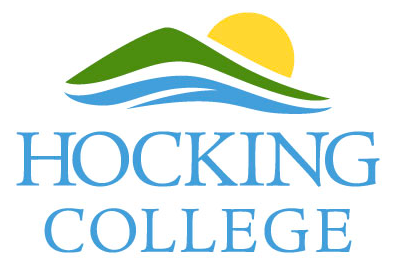 Associate of Applied Business in Business Management and Entrepreneurship leading to 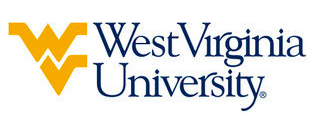 Bachelor of Science in Business (WVU- BS) Suggested Plan of Study*PSY 200 and SOC 200 are not required for students intending to major in Economics. All other programs within the College of Business and Economics require those two courses. Students pursuing a degree in Economics may choose other Social Science electives.**Students are required to complete between 27-30 hours within the Business majors. Students will work with their advisor to distribute ELECTIVE credit to meet the 120-credit hour graduation requirement. To be admitted to the College of Business and Economics, students must have an overall GPA of 2.5. Students must also complete the following College of Business and Economics prerequisite courses with a minimum grade of C or better:ACC 101 & 102ECO 201 & 202ENG 101 & 102MAT 101, 164, & 109CS 101 (at WVU)Students completing this proposed pathway may choose to major within one of the following College of Business and Economics fields:Accounting; Management; Economics; Entrepreneurship and Innovation; Finance; General Business; Global Supply Chain Management; Organizational Leadership; Hospitality & Tourism Management; Management Information Systems; or Marketing.Students are admissible to the following programs: Hospitality and Tourism, Entrepreneurship and Innovation, and General Business with a 2.25 GPA.Depending upon the student’s choice of major, additional criteria for admissions must also be met:Accounting: A grade of B or higher in ACC 101 & 102Economics: One B or higher, and one C or higher in ECO 201 and 202; a grade of B or higher in MAT 164Finance: A grade of B or higher in ECO 201 & 202; a grade of B in MAT 164Global Supply Chain Management: B or higher in MAT 164Management Information Systems: A grade of B or higher in MAT 164Students transferring to West Virginia University with an Associate of Arts or Associate of Science degree will have satisfied the General Education Foundation requirements at WVU.Students who have questions about admission into their intended program, GEF requirements, or any other issue relating to academics at West Virginia University should contact the Office of Undergraduate Education at WVU.     The above transfer articulation of credit between West Virginia University and Hocking College, is approved by the Dean, or the Dean’s designee, and effective the date of the signature.  ____________________________________      	     ____________________________________          	_______________	       Print Name	 		           Signature		  	        DateValerie Lastinger Ph.D. Associate Dean for WVU’s College of Business & EconomicsHocking CollegeHoursWVU EquivalentsHoursYear One, 1st SemesterYear One, 1st SemesterYear One, 1st SemesterYear One, 1st SemesterBUS 11003BCOR 1TC3BUS 22473BCOR 1TC3ACC 11013ACCT 1TC3ENGL 15104ENGL 1014BUS 1000A0.5BCOR 1TC0.5GS 10101ORIN 1TC1TOTAL14.514.5Year One, 2nd SemesterYear One, 2nd SemesterYear One, 2nd SemesterYear One, 2nd SemesterCOMM 11303COMM 1TC3BUS 11023MANG 1TC3ECON 11403ECON 2013MATH 11033MATH 1TC3BUS 1000B0.5BCOR 1TC0.5BUS 11103MKTG 1TC3TOTAL15.515.5Year Two, 1st SemesterYear Two, 1st SemesterYear Two, 1st SemesterYear Two, 1st SemesterBUS 12003BCOR 1TC3BUS 21303BCOR 1TC3EC 11023BCOR 1TC3BUS 22103HRMG 2TC3ENGL 22233ENGL 3043BUS 1000B0.5BCOR 1TC0.5TOTAL15.515.5Year Two, 2nd SemesterYear Two, 2nd SemesterYear Two, 2nd SemesterYear Two, 2nd SemesterBUS 22153BCOR 1TC3HUM 22033HRMG 2TC3BUS 21253FIN 3053ECON 22403ECON 2013BUS 26002BCOR 2TC2BUS 26503BCOR 2TC3BUS 1000D0.50BCOR 1TC0.50TOTAL17.517.5WEST VIRGINIA UNIVERSITYWEST VIRGINIA UNIVERSITYWEST VIRGINIA UNIVERSITYWEST VIRGINIA UNIVERSITYYear Three, 1st SemesterYear Three, 1st SemesterYear Three, 2nd SemesterYear Three, 2nd SemesterBCOR 3403BCOR 3803BCOR 3603Major Elective3Major Elective3Major Elective3Major Elective3GEF (2A, 5, 6, or 7)3GEF (2A, 5, 6, or 7)3Minor or Unrestrictive Electives3TOTAL15TOTAL15Year Four, 1st SemesterYear Four, 1st SemesterYear Four, 2nd SemesterYear Four, 2nd SemesterMajor Elective3BCOR 4603Major Elective3Major Elective3Major Elective3Major Elective3Minor or Unrestrictive Electives6Minor or Unrestrictive Electives4TOTAL15TOTAL13